ИзвещениеО внесении изменений в запрос котировок цен №018/ТВРЗ/2021Тамбовский ВРЗ АО «ВРМ» сообщает Вам о внесении изменений в запрос котировок цен №018/ТВРЗ/2021 с целью выбора организации на право заключения договора на выполнение проектных работ по монтажу системы автоматической пожарной сигнализации, системы оповещения и управления эвакуацией людей при пожаре в левом крыле здания заводоуправления, в здании деревообрабатывающего цеха, в здании ВСЦ №1 и РКЦ, МКЦ, в помещениях зданий транспортного цеха для нужд Тамбовского ВРЗ АО «ВРМ» в 2021 г.Внести изменения в п.5.2. и п.5.8. раздела 5. Рассмотрение котировочных заявок и подведение итогов запроса котировок цен к запросу котировок цен №018/ТВРЗ/2021, изложив их в следующей редакции:5.2. Рассмотрение котировочных заявок осуществляется экспертной группой Организатора по адресу: 392009, г. Тамбов, пл. Мастерских, д.1 в 14-00 часов московского времени «5» июля 2021 г.5.8. Подведение итогов запроса котировок цен проводится по адресу: 392009, г. Тамбов, пл. Мастерских, д.1 в 14-00 часов московского времени     «6» июля 2021 г.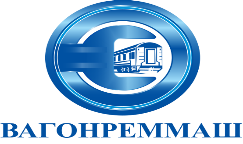 АКЦИОНЕРНОЕ ОБЩЕСТВО «ВАГОНРЕММАШ». Москва, наб. Академика Туполева, дом 15, корпус 2, оф. 27тел. (499) 550-28-90, факс (499) 550-28-96, www.vagonremmash.ru